Совершенствование метания мяча на дальность с места и с четырех - пяти бросковых шаговСнаряд – предмет, используемый для метания.Бросок – фаза метания снаряда, при которой происходит рывок и выпуск мяча из рук.Метания мяча – упражнение, при котором мяч бросается в даль или в цель на результат.Разбег – равномерно ускоренные шаги перед броском.Метание может производиться на дальность и в цель. В этом уроке мы рассмотрим технику метания мяча на дальность.Как уже было сказано, броски производятся на дальность. Основных факторов, влияющих на этот показатель всего 3:Скорость и угол вылета мяча.Высота точки, где происходит отрыв снаряда от руки метателя.Сопротивление воздуха.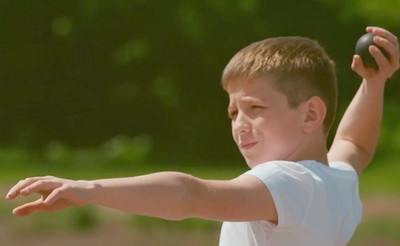 Решающее значение при этом имеют первые два.Метание мяча с местаЭтот способ представляет собой перемещение только руки спортсмена со снарядом для метания. Выполняется движение руки над плечом из-за головы.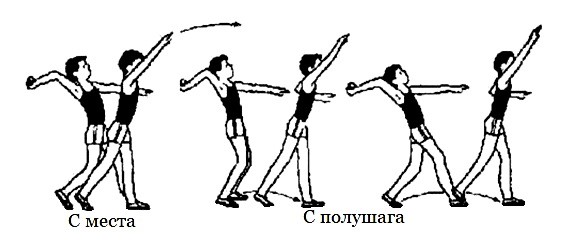 Техника броска с места такова:Спортсмен выходит на исходную позицию.Левую ногу он ставит перед собой на полную стопу, а правую оставляет позади и слегка сгибает ее в колене. Вес при этом приходится на левую.Рука, удерживающая мяч, сгибается в локте и занимает положение на уровне головы. Другая рука прямая и прилегает к корпусу.Атлет выполняет перенос массы тела с левой ноги на правую. Корпус при этом поворачивается вправо и слегка наклоняется, рука с мячом оказывается сзади.Метающая рука поднимается ладонью вверх, левая поднимается до плеча и отводится немного в сторону. Спортсмен смотрит в направлении движения снаряда.Правая нога резко разгибается, вес переносится на левую, при этом обе ноги становятся прямыми, а тело метателя словно натягивается в струну. Локоть метающей руки находится возле головы и направлен по направлению полета мяча.Атлет выполняет бросок перед собой под углом. Чтобы не заступить за контрольную линию, он сгибает левую ногу, корпус поворачивает влево, левую руку направляет назад и перескакивает с одной ноги на другую.Распространенные ошибкиТаковых немного, но они существенно снижают результативность броска:Отклонение туловища влево.Сгибание левой ноги при выполнении броска.Эти 2 движения влекут к потере скорости, набранной при разбеге, и, как следствие, к уменьшению дальности полета мяча.Еще одной ошибкой является заступ за контрольную линию. Этого легко избежать, переступив с одной ноги на другую.Задание 1:Найдите четыре слова по теме урока: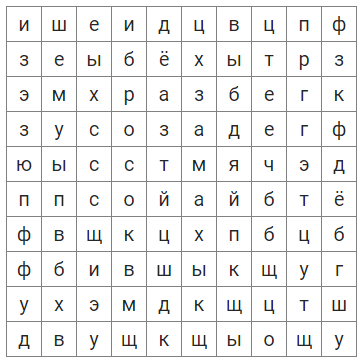 Задание 2:Метание, какого снаряда изображено на рисунке? Выберите верный ответ: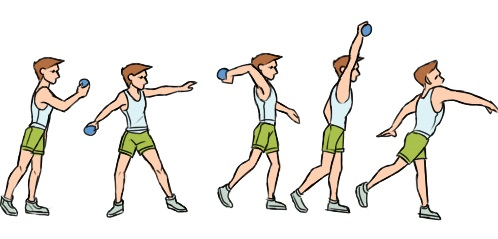 МячГранатаКопьеДиск